BLACK PUNK SUPERSTAR RICO NASTY RELEASES NEW SINGLE “BLOW ME”BLUE WATER ROAD TOUR BEGINNING JULY 30THUPCOMING MIXTAPE LAS RUINAS ARRIVING 7/22AVAILABLE FOR PRE-ORDER NOWSTREAM “BLOW ME”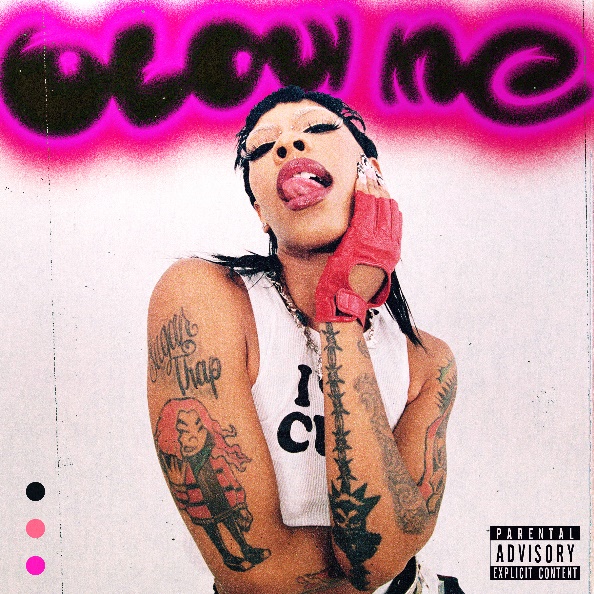 The reigning queen of Black Punk, Rico Nasty, announces new single “Blow Me.” The newly released track comes on the heels of the releases of the singles “Skullflower,” “Black Punk,” “Intrusive,” and “Vaderz (Feat. BKTHERULA). All the singles, including “Blow Me” will be featured on Las Ruinas available for pre-order now.A busy live schedule will continue in the coming weeks and months as she just wrapped her Black Punk European Tour and gears up for the North American leg of Kehlani’s “Blue Water Road” tour. For complete information, please visit www.riconastymusic.com.# # #LAS RUINAS TRACKLISTIntrusiveVaderz (feat. Bktherula)Black PunkMessy (feat. TeezoTouchdown & Bktherula)Phuckin LadyOne On 5Gotsta Get PaidWatch Your Man (feat. Marshmello)Blow MeJungle (Rico Nasty Remix)Dance ScreamSkullflowerFocus On MeAlways (Skit)EasyInto The DarkChicken Nugget# # #BLUE WATER ROAD TOUR DATES:JULY30 – Raleigh, NC – Red Hat AmphitheaterAUGUST01 – Miami, FL – FPL Solar Amphitheater03 – Atlanta, GA – Coca-Cola Roxy05 – Charlotte, NC – Charlotte Metro Credit Union Amphitheatre07 – Washington, DC – The Anthem09 – New York, NY – Radio City Music Hall12 – Boston, MA – Leader Bank Pavilion13 – Bridgeport, CT – Hartford HealthCare Amphitheater15 – Philadelphia, PA – Skyline Stage @ The Mann Center16 – Pittsburgh, PA – UPMC Events Center17 – Cincinnati, OH – The Andrew J Brady Music Center19 – Minneapolis, MN – The Armory22 – Detroit, MI – Fox Theatre24 – Toronto, ON – Budweiser Stage!26 – Chicago, IL – Byline Bank Aragon Ballroom28 – Indianapolis, IN – TCU Amphitheater at White River State Park30 – Houston, TX – Bayou Music CenterSEPTEMBER01 – Austin, TX – Moody Amphitheater03 – Dallas, TX – South Side Ballroom06 – Denver, CO – Fillmore Auditorium09 – Las Vegas, NV – The Chelsea @ The Cosmopolitan of Las Vegas10 – Los Angeles, CA – YouTube Theater14 – Phoenix, AZ – Arizona Federal Theatre15 – San Diego, CA – Cal Coast Credit Union Open Air Theatre17 – Portland, OR – Theater of the Clouds @ Moda Center18 – Seattle, WA – WAMU Theater21 – Vancouver, BC – PNE Forum!30 – Oakland, CA – Oakland ArenaOCTOBER21 – Honolulu, HI – Waikiki Shell*!# # #CONNECT WITH RICO NASTY:WEBSITE | INSTAGRAM | TWITTER | FACEBOOK | YOUTUBEFOR PRESS INQUIRIES, PLEASE CONTACT:Ariana White | Ariana.White@atlanticrecords.com